МУНИЦИПАЛЬНОЕ ОБРАЗОВАНИЕГОРОДСКОЙ ОКРУГ ГОРОД СУРГУТАДМИНИСТРАЦИЯ ГОРОДАПОСТАНОВЛЕНИЕО внесении изменений в постановление Администрации города от 24.02.2014 № 1245 «Об утверждении границ прилегающих территорий к некоторым организациям, на которых не допускается розничная продажа алкогольной продукции»В соответствии с Федеральным законом от 22.11.1995 № 171-ФЗ «О государственном регулировании производства и оборота этилового спирта, алкогольной и спиртосодержащей продукции и об ограничении потребления (распития) алкогольной продукции», постановлением Правительства Российской Федерации                 от 27.12.2012 № 1425 «Об определении органами государственной власти субъектов Российской Федерации мест массового скопления граждан и мест нахождения источников повышенной опасности, в которых не допускается розничная продажа алкогольной продукции, а также определении органами местного самоуправления границ прилегающих к некоторым организациям и объектам территорий, на которых не допускается розничная продажа алкогольной продукции», решением Думы города от 28.05.2013 № 333-V ДГ «Об определении способа              расчета расстояний от некоторых организаций и (или) объектов до границ                прилегающих к ним территорий, на которых не допускается розничная продажа алкогольной продукции», распоряжениями Администрации города от 30.12.2005 № 3686 «Об утверждении Регламента Администрации города», от 10.01.2017 № 01 «О передаче некоторых полномочий высшим должностным лицам Админи-            страции города»:1. Внести в постановление Администрации города от 24.02.2014 № 1245                                     «Об утверждении границ прилегающих территорий к некоторым организациям,                       на которых не допускается розничная продажа алкогольной продукции» следующие изменения:1.1. В пункте 1 постановления:1.1.1. В абзацах втором, четвертом после слова «городская» дополнить               словом «клиническая».1.1.2. Абзац третий изложить в следующей редакции:«- бюджетное учреждение Ханты-Мансийского автономного округа – Югры «Сургутская городская клиническая поликлиника № 4» (медицинский                кабинет) в здании муниципального бюджетного дошкольного образовательного учреждения детского сада № 7 «Буровичок», расположенного по адресу: город Сургут, улица Энтузиастов, дом 51/1, согласно приложению 2;».1.1.3. Абзацы пятый, шестой изложить в следующей редакции:«- бюджетное учреждение Ханты-Мансийского автономного округа – Югры «Сургутская городская клиническая поликлиника № 4» (медицинский               кабинет) в здании муниципального бюджетного дошкольного образовательного учреждения детского сада № 41 «Рябинушка», расположенного по адресу: город Сургут, улица Григория Кукуевицкого, дом 10/6, согласно приложению 4;- бюджетное учреждение Ханты-Мансийского автономного округа – Югры «Сургутская городская клиническая поликлиника № 4» (медицинский кабинет) в здании муниципального бюджетного дошкольного образовательного учре-         ждения детского сада № 6 «Василек», расположенного по адресу: город Сургут, улица Марии Поливановой, дом 8, согласно приложению 5».1.2. В приложениях 1, 3 к постановлению после слова «городская» дополнить словом «клиническая».1.3. Приложения 2, 4, 5 к постановлению изложить в новой редакции                  согласно приложениям 1, 2, 3 к настоящему постановлению соответственно.2. Управлению документационного и информационного обеспечения                    разместить настоящее постановление на официальном портале Администрации города.3. Муниципальному казенному учреждению «Наш город» опубликовать настоящее постановление в средствах массовой информации.4. Контроль за выполнением постановления возложить на заместителя Главы города Шерстневу А.Ю.И.о. главы Администрации города                                                       Н.Н. КривцовПриложение 1к постановлениюАдминистрации городаот ____________ № ________Схемаграниц прилегающей территории к помещению бюджетного учреждения Ханты-Мансийского автономного округа – Югры «Сургутская городская клиническая поликлиника № 4» (медицинский кабинет) в здании муниципального бюджетного дошкольного образовательного учреждения детского сада № 7 «Буровичок», расположенного по адресу: город Сургут, улица Энтузиастов, дом 51/1, на которой не допускается розничная продажа алкогольной продукции 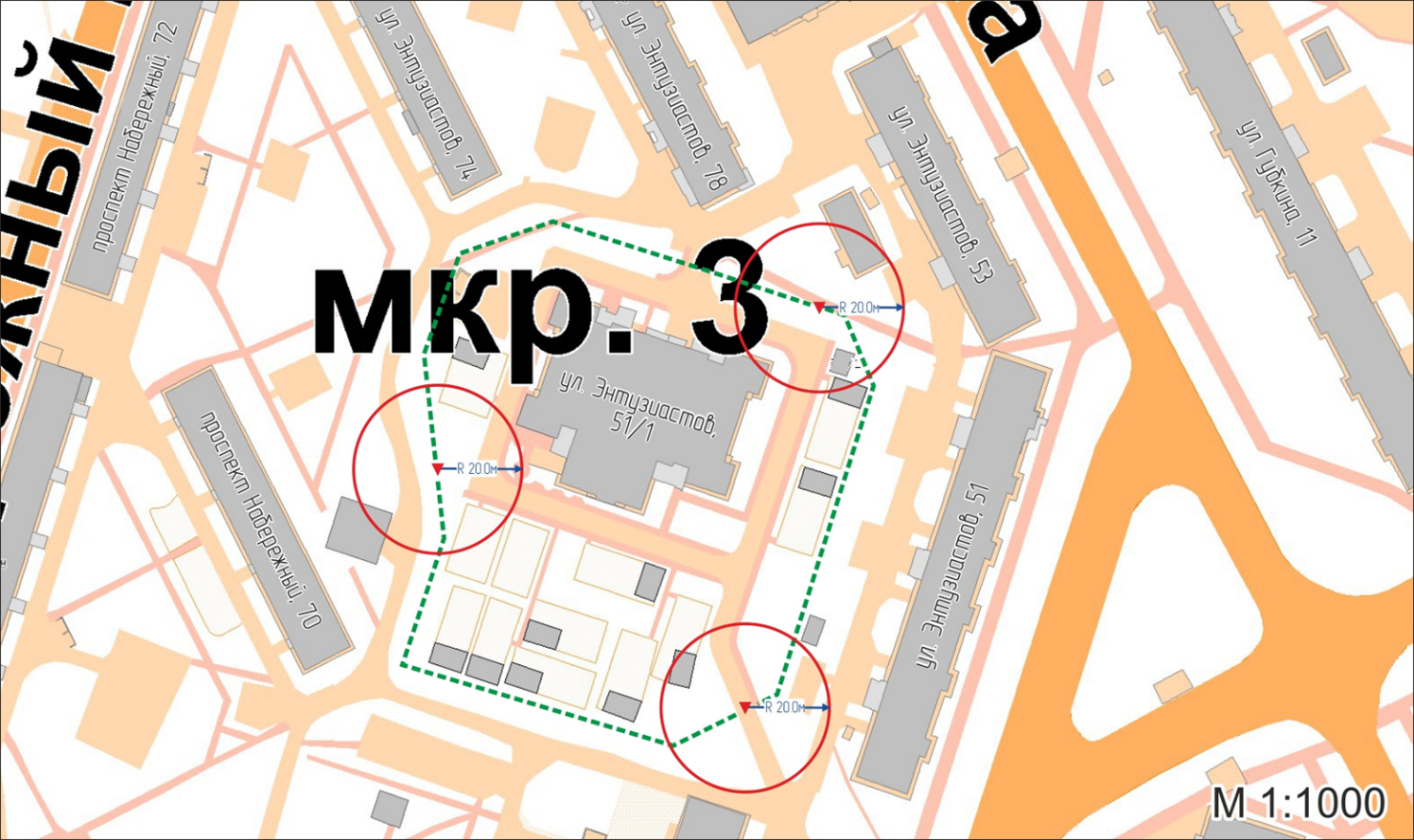 Условные обозначения:  – вход для посетителей на обособленную территорию;R     – радиус в метрах;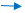  – металлический забор, граница обособленной территории.Приложение 2к постановлениюАдминистрации городаот ____________ № ________Схемаграниц прилегающей территории к помещению бюджетного учреждения Ханты-Мансийского автономного округа – Югры «Сургутская городская клиническая поликлиника № 4» (медицинский кабинет) в здании муниципального бюджетного дошкольного образовательного учреждения детского сада № 41 «Рябинушка», расположенного по адресу: город Сургут, улица Григория Кукуевицкого, дом 10/6, на которой не допускается розничная продажа алкогольной продукции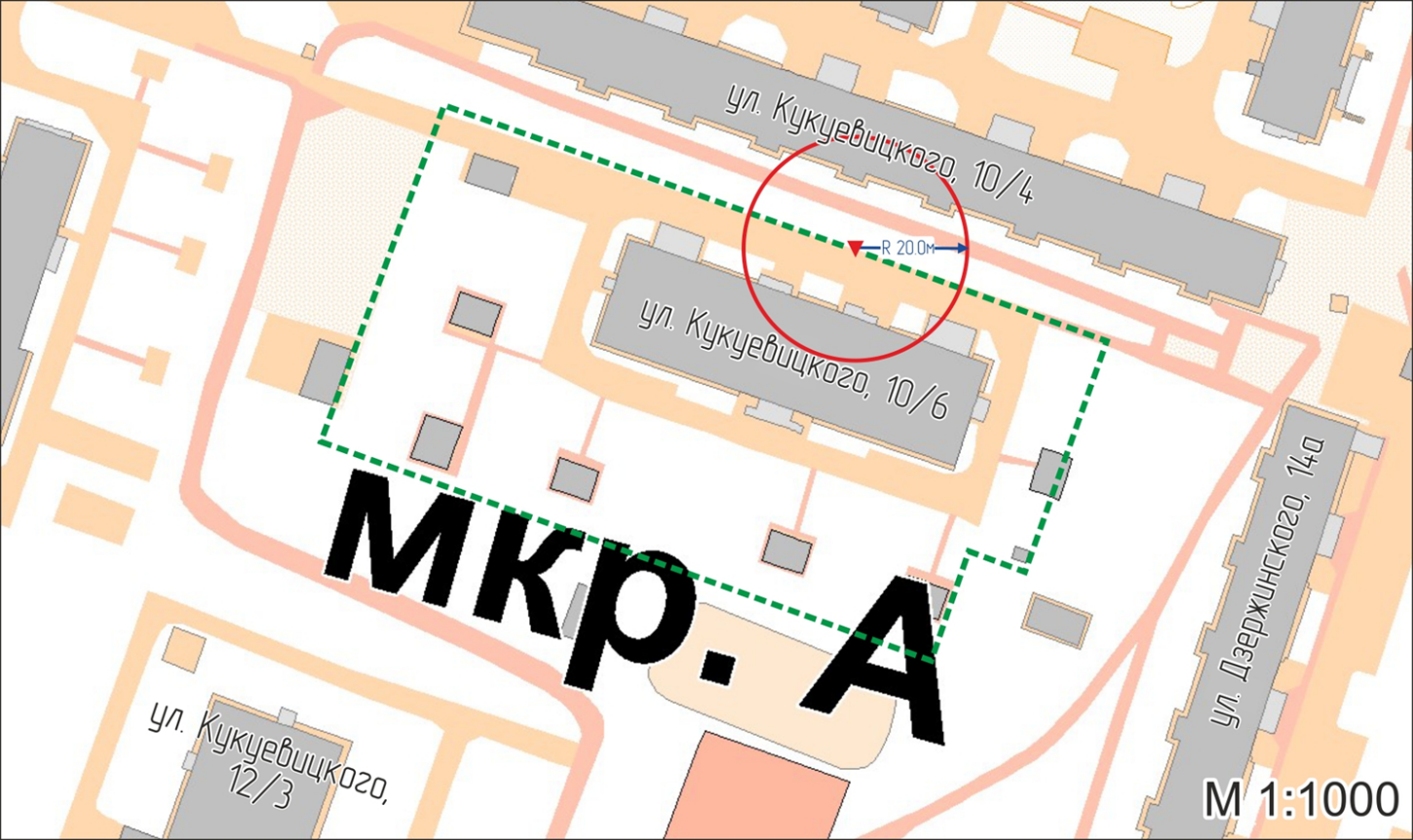 Условные обозначения:  – вход для посетителей на обособленную территорию;R      – радиус в метрах;  – металлический забор, граница обособленной территории.Приложение 3к постановлениюАдминистрации городаот ____________ № _________Схемаграниц прилегающей территории к помещению бюджетного учреждения Ханты-Мансийского автономного округа – Югры «Сургутская городская клиническая поликлиника № 4» (медицинский кабинет) в здании муниципального бюджетного дошкольного образовательного учреждения детского сада № 6 «Василек», расположенного по адресу: город Сургут, улица Марии Поливановой, дом 8, на которой не допускается розничная продажа алкогольной продукции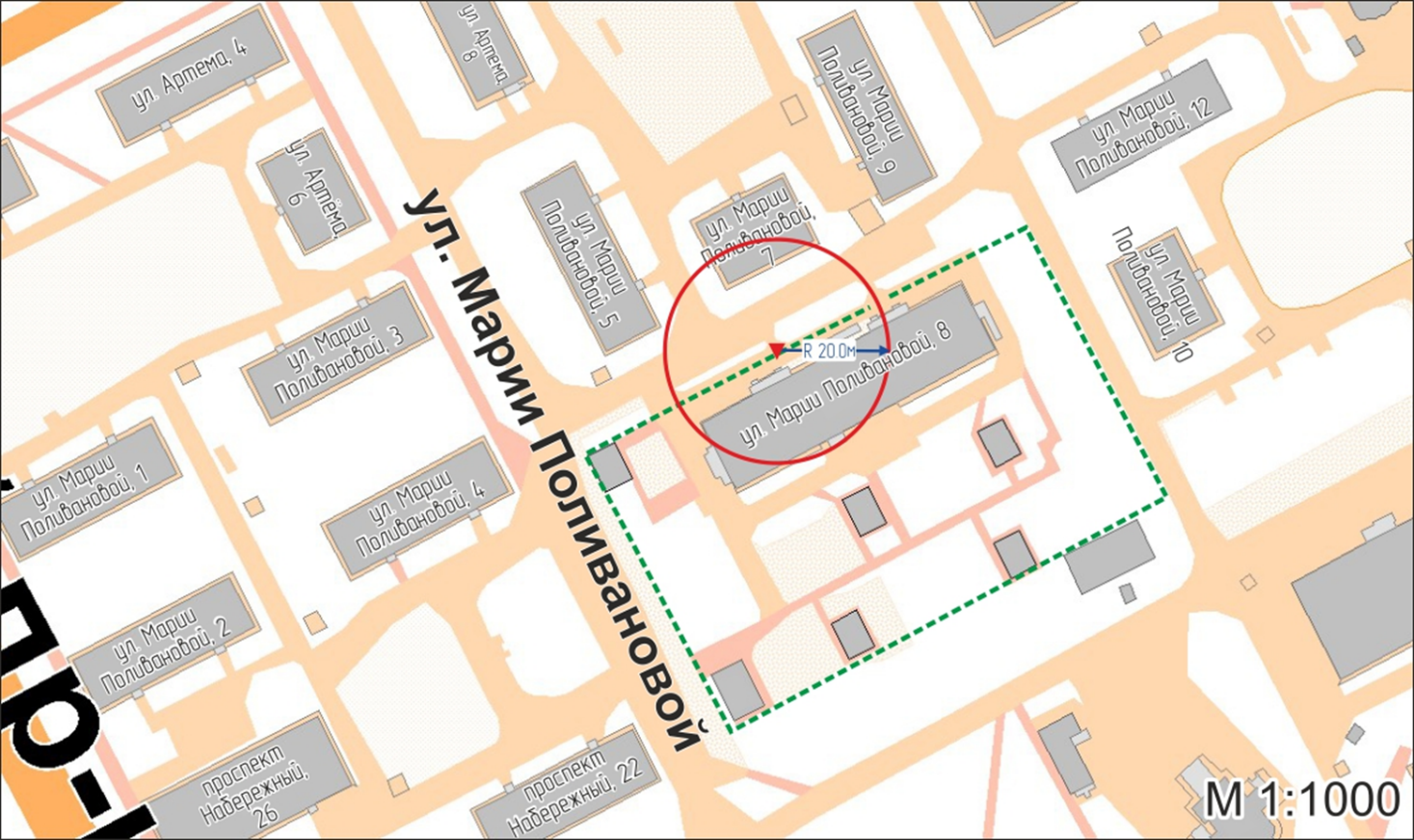 Условные обозначения: – вход для посетителей на обособленную территорию;R     – радиус в метрах; – металлический забор, граница обособленной территории.«19»112019№8623